График проведения оценочных процедур во 2-11 классах во втором полугодии 2021/2022 уч.годаянварьянварьянварьянварьянварьянварьянварьянварьянварьянварьянварьянварьянварьянварьянварьянварьянварьянварьянварьянварьфевральфевральфевральфевральфевральфевральфевральфевральфевральфевральфевральфевральфевральфевральфевральфевральфевральфевральфевраль12121313141417171818191920212425262728311121314789101114151617182122242528282 кл.2 кл.2 кл.Русс.язМатем3 кл.3 кл.3 кл.Литер.Литер.Общ.Русс.язМатемЛитер.Англ.Общ.Русс.яз4 кл.4 кл.4 кл.Русс.язРусс.язМатем.Русс.яз5 кл.5 кл.5 кл.МатемМатемИст.Ист.Русс.язМатемБиол.Ист.МатемРусс.яз6 кл.6 кл.6 кл.Литер.Литер.МатемМатемИст.Литер.Русс.язМатемРусс.язИст.7 кл.7 кл.7 кл.Алг.Ист.Биол.Геом.АлгебраИнфРусс.язИст.8 кл.8 кл.8 кл.Ист.ГеомАлг.Биол.Русс.язИнф.ФизикаИст.Алг.9 кл.Русс.язРусс.язАлг.Ист.Биол.Литер.Биол.Русс.язХимияМатемИст.ГеомФизикаФ/ГеогрРусс.яз.АРусс.яз.А10 кл.10 кл.Русс.язРусс.язИст.Общ.ФизикаГеомБиол.Алг.Литер.ХимияФизикаИст.Общ.11 кл.11 кл.ГеомИст.Общ.Алг.Русс.язФизикаМатемИст.ХимияО/ФЛитер.Общ.Инф/ХИнф/Хмартмартмартмартмартмартмартмартмартмартмартмартапрельапрельапрельапрельапрельапрельапрельапрельапрельапрельапрельапрельапрельапрельапрельапрельапрельапрельапрельапрельапрельапрель123491011141516171818145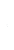 67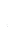 811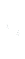 1213141518192021222526272829292 кл.Русс.яз.Русс.яз.Матем.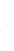 Матем.3 кл.Матем.Литер.Русс.яз.Матем.Окр.м.Матем.Англ.Русс.яз.Русс.яз.4 кл.Англ.Русс.язМатем.Русс.яз  ВПРМатем. ВПРОбщ.ВПР5 кл.Матем.Англ.Общ.Ист.Русс.яз.Биол.ВПРРусс.яз.   ВПРМатем. ВПРИст.ВПР6 кл.Ист.Англ.Общ.Матем.Русс.яз. ВПРМатем. ВПРВПР *ВПР *7 кл.ФизикаГеомРусс.яз.Англ.Алг.Ист.Общ.Биол.Алг.Русс.яз.    ВПРМатем.ВПРАнгл. ВПРВПР **ВПР **8 кл.ГеомРусс.язОбщ.Англ.Ист.Алг.ХимияФизикаФизикаМатем.ВПРВПР ***ВПР ***Русс.яз ВПР9 кл.Б/ИРусс.яз.Англ.Инф.Общ.Ист.Биол.Русс.яз.Алг.Геогр/ФБиол.Б/ИФизикаРусс.яз.ХимияМатем.Ист.Англ.10 кл.Англ.Русс.язИнфИст.ГеомОбщ.Биол.Алг.Лит.ХимияИст.Общ.Англ.Геом11кл.Инф.Геом.Англ.Алг.ХимияХимияОбщ.Ист.И/ХРусс.яз.Общ.О/Ф/БРусс.язМатем.Англ.Ист.маймаймаймаймаймаймаймаймаймаймаймаймаймаймаймаймайПримечание45610111213161718192023242526272 кл.Матем.Русс.яз3 кл.Литер.Матем.Русс.яз.4 кл.Матем.Англ.Русс.яз.ОДНКМатем.5 кл.Англ.Биол.Матем.Общ.ОДНКИст.Русс.яз6 кл.Англ.Биол.МатемРусс.язБиол.Литер.Общ.Ист.ВПР*  проводится по 2-м предметам на основе случайного выбора (история, биология, география, обществознание). Технологию случайного выбора предметов обеспечивает Федеральный институт оценки качества образования.7 кл.Биол.ГеомАнгл.Русс.язИнфАлг.Общ.Геом.ВПР* проводится по 2-м предметам на основе случайного выбора (история, биология, география, обществознание, физика). Технологию случайного выбора предметов обеспечивает Федеральный институт оценки качества образования.8 кл.Алг.ИнфАнгл.Русс.язГеом.Ист.ХимияОбщ.ВПР* проводится по 2-м предметам на основе случайного выбора (история, биология, география, обществознание, физика, химия). Технологию случайного выбора предметов обеспечивает Федеральный институт оценки качества образования.9 кл.Литер.ФизикаГеомОбщ.Русс.яз.Ист.Инф10 кл.Инф.Алг.Ист.Общ.Русс.язГеомБиол.Физика11 кл.Ист.АстрФизикаИнфХимияБиол.Общ.